Фізична особа-підприємець Сисюк Сергій МихайловичКотли опалювальні твердопаливні піролізного типу «ПІОНЕР»*1 у.о.=1 дол.сшаТелефонуйте нам!!!(097)5087526 Олег Миколайович(097)1707475 Олександр ОлександровичЕл.адреса:  alexkulisch@ukr.net пгт.Михайлівка Запорізька обл.Дякуємо Вам за те, що обрали котли «Піонер»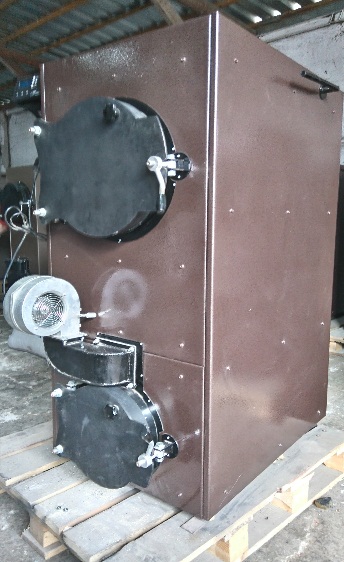 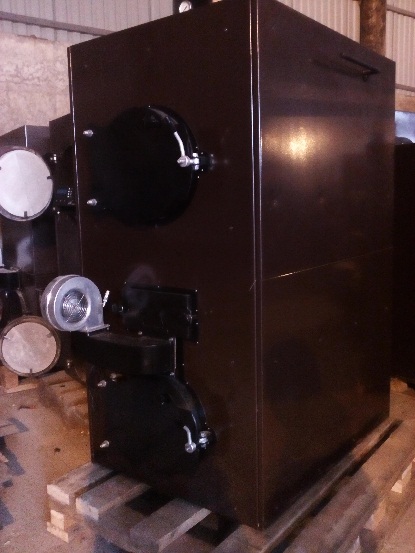 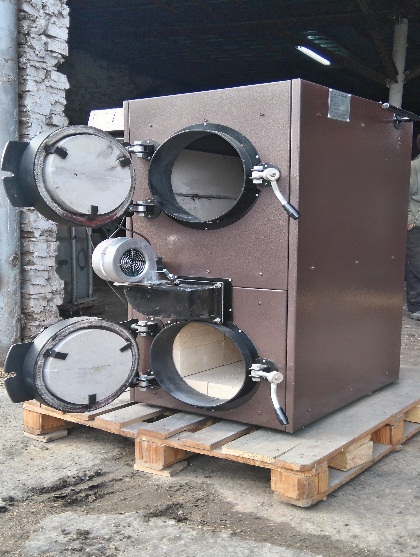 КТСТГ «Піонер»1525253565100100150200Розміри: висота, мм126015701570157015801800180019002090Ширина, мм65065065065078089089010401160Глибина, мм107010301030125012301415141519201920Об’єм води, л128175175202337542542590856Опалювальна площа,  до м21502502503506501000100015002000Вага, кг5356506507407801320132019502680Ціна, у.о. *115012001200128017702320232046205770